       Поради для батьків щодо музично –           естетичного виховання дітей.•	Співайте разом зі своєю дитиною вдома колискові,забавлянь,пісні – небилиці тощо;•	Слухайте разом із дитиною музику в живому виконанні, аудіо записі;•	Музикуйте з дитиною на музичних інструментах – справжніх, іграшкових чи виготовлених власноруч;•	Імітуйте голоси персонажів під час читання з дитиною казок;•	Влаштовуйте вдома імпровізовані танцювальні виступи;•	Готуйте разом із дитиною музичні номери, виступи – сюрпризи до родинних свят;•	Грайтеся з дитиною в музичні ігри;•	Поєднуйте діяльність дитини в побуті з творчістю;•	Підтримуйте розмову з дитиною, коли вона ділиться своїми музично – естетичними враженнями;•	Поповнюйте домашню музичну фонотеку музичними казками, дитячими піснями, мюзиклами тощо.   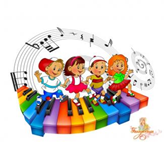 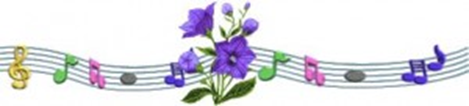   Порада для батьків щодо музично – естетичного виховання дітей.   Як організувати музичні заняття вдома	Домашні музичні заняття з дитиною варто проводити щодня, бажано в один і той час;	На початковому етапі домашні музичні заняття можуть тривати 19 – 15 хвилин;	Перш ніж проводити домашнє музичне заняття, слід створити для нього відповідні умови – подбати про хороше освітлення та затишок, вимкнути мобільний телефон, телевізор;	До кожного домашнього музичного заняття варто готуватися заздалегідь із належною відповідальністю;	Для музичних домашніх занять доцільно обрати співи, слухання музики, інструментальне музикування;	Перед тим як слухати з дитиною чи музикувати, слід навчити її слухати тишу;	Музичні твори для слухання мають бути високохудожніми, яскравими, зрозумілими і не тривалими за звучанням;	Домашні музичні заняття можна перетворити на творчу майстерню з виготовлення музичних інструментів;	Домашні музичні заняття можна проводити на відкритому повітрі, спонукаючи дитину прислухатися до звуків довкілля.Музична гра: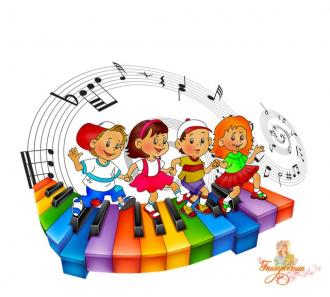 -об’єднує в собі всі види і музично-естетичної діяльності (слухацьку, виконавську, імпровізаційно-композиторську) і різновиди видів мистецтв (музика, спів, хореографія, театр (інсценування, драматизація), поезія, живопис),а також мовну, словесну творчість;                                                                                                -гармонічно поєднує різнобарв’я  форм залучення дитини до музично-естетичної діяльності, а саме спів, слухання музики, гра на дитячих музичних інструментах, музично-ритмічні рухи, інсценування пісні, вокальна, інструментальна чи танцювально-образна імпровізації (як прояви творчості)-якнайкраще сприяє ампліфікації всіх знань і уявлень про навколишній світ .  Ігри мають невичерпне поле для постановки і розгортання проблемних завдань, пошукових ситуацій і проблемності взагалі, розгляд яких можна запропонувати як під безпосереднім керівництвом музичного вихователя, так і під час самостійної музично-естетичної діяльності.                                       «Пташка та Ведмідь»                                                                Мета: Вчити дітей розрізняти регістри: низький та високий .Закріплювати програмовий матеріал. Розвивати звуковисотний слух. Виховувати любов до занять музикою. «Сонечко та хмаринка »                                                      Мета:Вчити визначати настрій музики. Розвивати навики слухання музичних творів, увагу, музичний слух. Виховувати інтерес до музики.